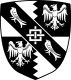 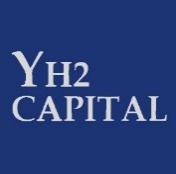 REFEREE’S GUIDELINEPERSONAL DETAILSDECLARATIONThank you for your willingness to serve as a referee for the applicant. References will be considered seriously in our selection process and your reference could make a meaningful difference. The following are intended to serve as a guide for you. YH2 Capital Scholarship is intended to be awarded up to two outstanding Malaysian candidates with exemplary academic and personal qualities who will not have the full financial means to pursue a degree at the University of Cambridge without help of the Scholarship. He/she should have a record of academic excellence consistent with the proposed field of study and is able to demonstrate potential to make a significant contribution to the broader life of Magdalene College. A YH2 Capital Scholar will undertake an undergraduate degree at Magdalene College in the University of Cambridge. Subject to acceptance from Magdalene College, the YH2 Capital Scholar would be able to pursue any of the eligible courses as stated on our website. YH2 Capital Scholarship is a bond-free scholarship offered to a maximum of 2 Malaysians per year, with the objective of giving the outstanding Scholar lacking financial means an opportunity to not only attend the University of Cambridge, but to subsequently pursue his/her career aspiration without constraints.  In order to understand the applicant better, we would like to get insights in the following areas, including but not limited to:his or her academic prowess, his or her ability to think critically and independently, his or her ability to solve problems on his/her own, his or her ability to focus and dive deep on any particular subject, his or her character and personality, any distinguished qualities that the applicant may possess, anything else that you think we should know about the applicant Please do not hesitate to speak of the applicant’s strengths and weaknesses. A reference consisting of only strengths would naturally raise doubts. Your reference will be treated with strict confidence but please note that under certain circumstances involving a 'Subject Access Request', the Data Protection Officer of Magdalene College would not be able to withhold some of the information received from referees, if it was still being held by the College.Your reference should not exceed two A4 pages. Please submit both your reference on your institution headed notepaper as well as this document duly filled and signed to scholarship@yh2capital.com by Thursday, 29 February 2024, 23:59 SGT. The email should be sent from your institution’s email address. You may be contacted to verify the authenticity of this reference.Name of referee: Name of institution:Years of service at institution: Subject taught (if applicable): Full name of applicant:Relationship with the applicant:Number of years of knowing the applicant:Institution’s email address:Contact number(with country code):I have provided the details in this form as truthfully as possible and undertake to keep YH2 Capital informed of any changes in any information that I have provided. I confirm that I provide permission for YH2 Capital to contact me and use all the above information for the verification of this reference.I have read the Personal Data Privacy Policy on the website: https://www.yh2capital.com/pdpa/.I have provided the details in this form as truthfully as possible and undertake to keep YH2 Capital informed of any changes in any information that I have provided. I confirm that I provide permission for YH2 Capital to contact me and use all the above information for the verification of this reference.I have read the Personal Data Privacy Policy on the website: https://www.yh2capital.com/pdpa/.I have provided the details in this form as truthfully as possible and undertake to keep YH2 Capital informed of any changes in any information that I have provided. I confirm that I provide permission for YH2 Capital to contact me and use all the above information for the verification of this reference.I have read the Personal Data Privacy Policy on the website: https://www.yh2capital.com/pdpa/.Full Name:(in block letters)SignatureSignatureDate